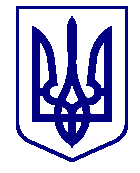 ВАРАСЬКА МІСЬКА РАДА____ сесія  VIII скликанняП Р О Є К Т      Р І Ш Е Н Н Я04.04.2024	м. Вараш               № 2905-ПРР-VIII-4100	      Про затвердження громадянці                Пашко О.А.  проєкту землеустрою щодо відведення земельної ділянки, цільове призначення якої змінюється Розглянувши клопотання громадянки Пашко Ольги Андріївни від 04.03.2024 року, поданий проєкт землеустрою, розроблений сертифікованим інженером-землевпорядником Книшук Н.О., враховуючи рекомендації постійної комісії з питань земельних відносин, містобудування та екології, керуючись статтями 12, 20, 186, 206 Земельного кодексу України, пунктом 34 частини першої статті 26, частиною першою статті 59 Закону України «Про місцеве самоврядування в Україні», Вараська міська рада    ВИРІШИЛА:	               1. Затвердити громадянці Пашко Ользі Андріївні проєкт землеустрою щодо відведення земельної ділянки, цільове призначення якої змінюється, для індивідуального садівництва площею 1,4908 га,  за рахунок земельної ділянки, яка перебуває у її власності із цільовим призначенням для ведення особистого селянського господарства та розташована за межами населеного пункту              с. Стара Рафалівка на території Вараської міської  ради.       2. Змінити громадянці Пашко Ользі Андріївні цільове призначення земельної ділянки (кадастровий номер 5620889300:04:001:0049) площею 1,4908 га, яка перебуває у її власності  для ведення особистого селянського господарства на цільове призначення для індивідуального садівництва, що розташована за межами населеного пункту с. Стара Рафалівка на території Вараської міської ради.        3. Землевласнику використовувати земельну ділянку за цільовим призначенням.	         4. Контроль за виконанням рішення покласти на заступника міського голови з питань діяльності виконавчих органів ради згідно розподілу функціональних обов’язків та постійну комісію з питань земельних відносин, містобудування та екології.      Міський  голова 						     Олександр МЕНЗУЛ